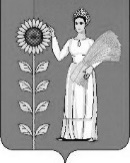 СОВЕТ  ДЕПУТАТОВСЕЛЬСКОГО  ПОСЕЛЕНИЯ  БОГОРОДИЦКИЙ СЕЛЬСОВЕТ Добринского муниципального районаЛипецкой области 37-я сессия V-го созываРЕШЕНИЕ         08.08.2017г.                              ж.д.ст.Плавица                                 №  81-рсО Прогнозном плане ( Программе) приватизации муниципального имущества  сельского поселения Богородицкий сельсовет на 2017 годРассмотрев предложенный главой сельского поселения Богородицкий сельсовет проект "Прогнозного плана (Программы) приватизации муниципального имущества сельского поселения Богородицкий сельсовет на 2017 год", руководствуясь Законом Российской Федерации от 21.12.2001 N 178-ФЗ "О приватизации государственного и муниципального имущества", статьей 46 Устава сельского поселения Богородицкий сельсовет, учитывая решения постоянных комиссий Совет депутатов сельского поселения Богородицкий сельсовет РЕШИЛ:1. Принять "Прогнозный план» (Программу) приватизации муниципального имущества сельского поселения Богородицкий сельсовет на 2017 год" (прилагается).2. Направить вышеуказанный нормативный правовой акт главе сельского поселения для подписания и официального обнародования.3. Настоящее решение вступает в силу со дня его официального обнародования.Председатель Совета депутатовсельского поселенияБогородицкий сельсовет                                                      А.И.Овчинников                                                                                                  Принят                                                                                          решением Совета депутатов сельского                                                                                             поселения Богородицкий сельсовет08.08.2017г. №81-рсПРОГНОЗНЫЙ ПЛАН (ПРОГРАММА)ПРИВАТИЗАЦИИ МУНИЦИПАЛЬНОГО ИМУЩЕСТВАСЕЛЬСКОГО ПОСЕЛЕНИЯ БОГОРОДИЦКИЙ СЕЛЬСОВЕТ НА 2017 ГОД1. Прогнозный план (Программа) приватизации муниципального имущества сельского поселения Богородицкий сельсовет на 2017 год разработан в соответствии с Законом Российской Федерации от 21.12.2001 N 178-ФЗ "О приватизации государственного и муниципального имущества", с Федеральным законом от 22.07.2008 N 159-ФЗ "Об особенностях отчуждения недвижимого имущества, находящегося в государственной собственности субъектов Российской Федерации или в муниципальной собственности и арендуемого субъектами малого и среднего предпринимательства, и о внесении изменений в отдельные законодательные акты РФ", Федеральным законом от 06.10.2003 N 131-ФЗ "Об общих принципах организации местного самоуправления в Российской федерации", положением "О порядке управления и распоряжения муниципальной собственностью сельского поселения Богородицкий сельсовет" и устанавливает организационные, правовые основы преобразования отношений собственности в сельском поселении Богородицкий сельсовет.2. Приватизация муниципального имущества в 2017 году будет направлена на решение следующих задач:- формирование доходов бюджета сельского поселения Богородицкий сельсовет. - создание условий для развития малого и среднего бизнеса, стимулирования привлечения частных инвестиций на содержание и восстановление объектов нежилого фонда.3. Принятие прогнозного плана (Программы) не исключает возможности дополнительно, в случае необходимости, вносить предложения о приватизации конкретных объектов муниципальной собственности, иного имущества по заявкам юридических и физических лиц, по инициативе управляющего казной.4. Муниципальное имущество, приватизация которого планируется в 2017 году:ПЕРЕЧЕНЬОБЪЕКТОВ МУНИЦИПАЛЬНОЙ СОБСТВЕННОСТИ,ПРЕДЛАГАЕМЫХ ДЛЯ ПРИВАТИЗАЦИИ В 2017 ГОДУГлава сельского поселенияБогородицкий сельсовет                                                                  А.И.Овчинников                                                                            № п/пНаименование имуществаГод завершения строительстваПреложение  срока приватизации1Дом культуры , площадью 297,8 кв.м расположенный  по адресу: Липецкая область , Добринский район, с/п Богородицкий сельсовет , ж.д.ст.Плавица, ул.Строителей, д.1А19783-й квартал 2017г